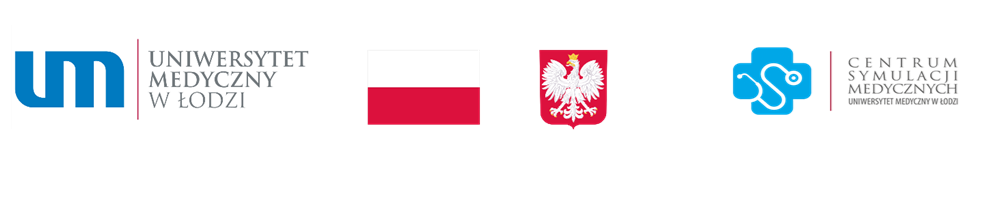 Nr sprawy ZP/109/2023  	                                                                    Załącznik nr 5 do SWZWykonawca   ...........................................................................................................................(pełna nazwa, adres, NIP, KRS/CEiDGReprezentowany przez: ...........................................................................................................WYKAZ WYKONANYCH DOSTAWWykaz wykonanych dostaw, a w przypadku świadczeń okresowych lub ciągłych również wykonywanych, w okresie ostatnich 3 lat przed upływem terminu składania ofert, a jeżeli okres prowadzenia działalności jest krótszy – w tym okresie.UWAGA:Do Wykazu dostaw Wykonawca jest zobowiązany załączyć dowody, potwierdzające należyte ich wykonanie.Wykaz dostaw ma być podpisany kwalifikowanym podpisem elektronicznym lub podpisem zaufanym albo podpisem osobistym.Lp.Nazwa i adres odbiorcy, na rzecz którego dostawa została wykonana lub jest wykonywana Opis wykonanej  dostawy zgodnie z wymaganiami wskazanymi w pkt. 5.3 SWZTermin wykonania dostawy od - doWartość brutto dostawy12